от 24 января 2017 года №28Об утверждении графика обследования земельных участков, вид разрешенного использования которых предусматривает строительство зданий и сооружений, предоставленных в аренду в 2013 году Руководствуясь Земельным кодексом Российской Федерации, в целях обследования на предмет использования в соответствии с назначением земельных участков,  предоставленных в 2013 году  в аренду, администрация Килемарского муниципального района                                      п о с т а н о в л я е т: 1.  Поручить отделу по управлению муниципальным имуществом и земельными ресурсами администрации Килемарского муниципального района совместно с отделом архитектуры, муниципального хозяйства, ГО и ЧС и экологической безопасности администрации Килемарского муниципального района провести обследование земельных участков, вид разрешенного использования которых предусматривает строительство зданий и сооружений, предоставленных в аренду в 2013 года согласно прилагаемого графика.2. Опубликовать настоящее постановление на сайте администрации Килемарского муниципального района в Информационно – телекоммуникационной сети Интернет.3. Контроль за исполнением настоящего постановления возложить на руководителя отдела по управлению муниципальным имуществом и земельными ресурсами администрации Килемарского муниципального района Куприянову Н.Л.КИЛЕМАР МУНИЦИПАЛЬНЫЙ РАЙОНЫН АДМИНИСТРАЦИЙ АДМИНИСТРАЦИЯКИЛЕМАРСКОГО МУНИЦИПАЛЬНОГО РАЙОНАПУНЧАЛПОСТАНОВЛЕНИЕГлава администрации                                                          Килемарского муниципального района                                 Л. Толмачева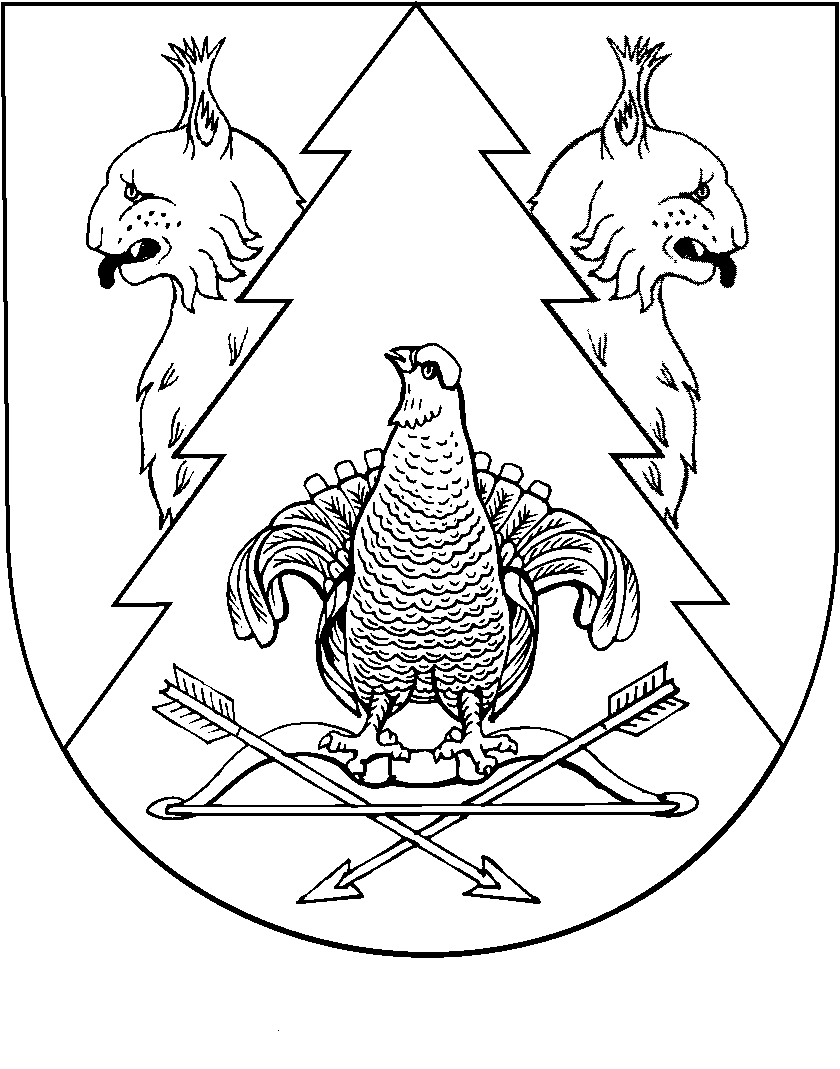 